РОССИЙСКАЯ ФЕДЕРАЦИЯКОСТРОМСКАЯ ОБЛАСТЬГАЛИЧСКИЙ МУНИЦИПАЛЬНЫЙ РАЙОН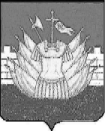 СОВЕТ ДЕПУТАТОВДМИТРИЕВСКОГО СЕЛЬСКОГО ПОСЕЛЕНИЯР Е Ш Е Н И Еот « 28 » октября 2020 года № 11О внесении изменений в Решение Совета депутатов Дмитриевского сельского поселения от 24.11.2017г. № 118 «Об установлении земельного налога на территории Дмитриевского сельского поселения Галичского муниципального района Костромской области» В целях приведения муниципальных правовых актов Дмитриевского сельского поселения в соответствие с действующим законодательством Российской Федерации, Совет депутатов сельского поселения РЕШИЛ:1. Внести в Решение Совета депутатов Дмитриевского сельского поселения № 118 от 24.11.2017г. «Об установлении земельного налога на территории Дмитриевского сельского поселения Галичского муниципального района Костромской области» (в ред. от 28.03.2018 № 141, от 21.11.2019 № 217, от 21.11.2019 № 217, от 21.04.2020 № 236) (далее Решение) следующие изменения:1.1 пункт 3 Решения исключить.1.2. пункт 3.1. Решения исключить.3. Настоящее решение вступает в силу со дня его официального опубликования (обнародования).Глава сельского поселения:                                                     А.В.Тютин